FOR IMMEDIATE RELEASEFEBRUARY 14, 2024LILY WILLIAMS CELEBRATES VALENTINE’S DAY WITH “LOVE YOU TO DEATH”RISING SINGER-SONGWRITER SHARES DELIGHTFULLY ROMANTIC NEW SINGLELISTEN TO “LOVE YOU TO DEATH” 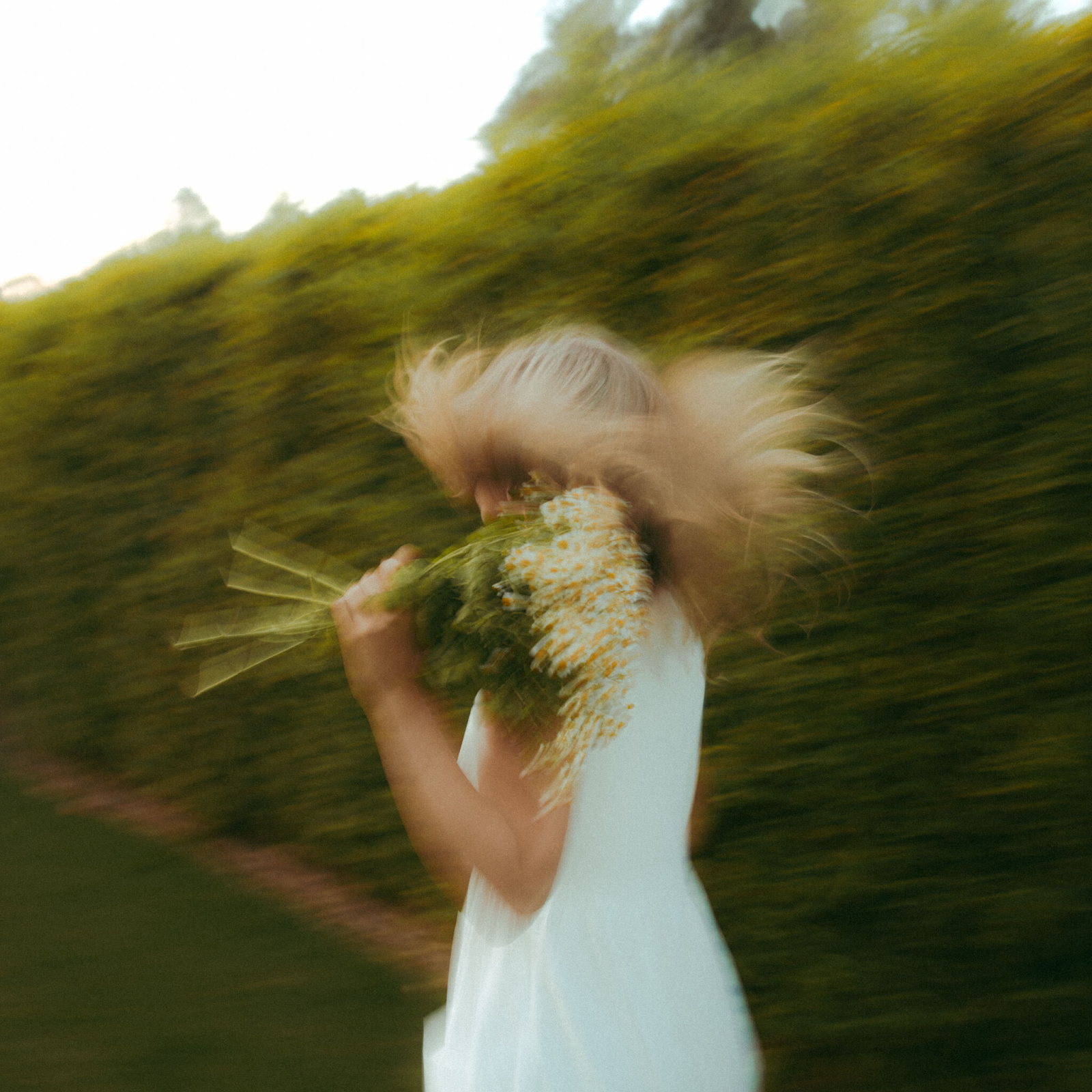 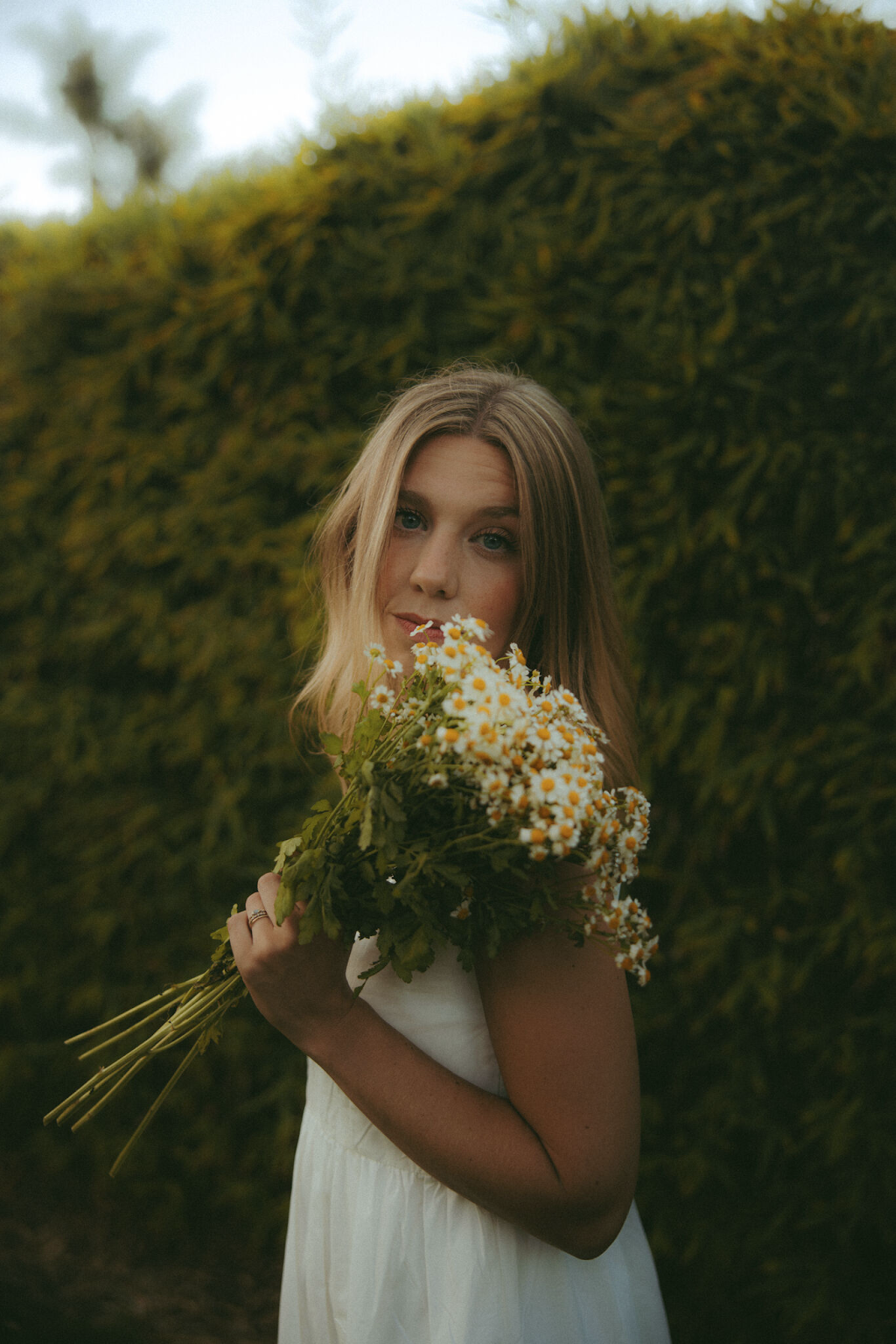 DOWNLOAD ASSETS HERE // PHOTO CREDIT: ANDREW BARAJASRising singer-songwriter Lily Williams is celebrating Valentine’s Day with today’s premiere of her delightfully romantic new single, “Love You To Death,” available everywhere now via Overall Recordings/Atlantic Records.“The day that we wrote this song,” Williams says, “one of my amazing co-writers had just gotten a puppy and was talking about the fact that he was so cute that he almost wanted to squish him! We started playing with the double entendre of the saying ‘love you to death,’ which you can especially hear in the chorus! The lyrics combined with the bossa nova influence created such a light-hearted, yet meaningful little song. This was such a fun song to write, and it's such a fun song to sing! I think it might just be the perfect way of saying ‘I love you’ to your Valentine this year!”Williams – who recently traveled America as special guest on Haley Joelle’s Me and My Past Tour – has earned applause and a mounting fan following for such deeply personal songs as “Learning Curve” and “Things That Fall,” both joined by official music videos streaming now at YouTube HERE. These two tracks followed the British-born, Southern California-based artist’s label debut EP, How The Story Ends, highlighted by the aching “Kinda Like The Heartbreak,” which was teased via popular IG Reels and TikTok videos now boasting over 1M views.How The Story Ends – which sees Williams taking inspiration from influences spanning classic Disney scores, Chet Baker, and The Beach Boys to Sara Bareilles, Laufey, and John Mayer – also includes such heartbreakingly beautiful singles as “What If I Still Miss You?,” “When All The Love Is Gone,” “Let Me Be The One,” and the profoundly moving title track, “How The Story Ends,” the last accompanied by an official companion video – Watch HERE.Narrating life as it passes by, Lily Williams is a singer-songwriter, composer, and multi-instrumentalist. At the age of 10 in a little town outside of London, she began playing classical piano and clarinet inspired by her mother. At the same time, her father introduced her to Billy Joel, Carole King and more, sparking her love of songwriting. A passion for storytelling combined with her orchestral and jazz influences soon merged in her own dreamy writing. Having honed her talents overseas at Berklee College of Music in Boston, the multi-talented musician found herself stuck back in London during the pandemic where she began writing How The Story Ends.After posting some of her unreleased demos online in 2021, the prolific concert pianist swiftly attracted an audience of loyal listeners attracted to her lullabylike vocals and aesthetically pleasing short film mood boards. Sparking attention on TikTok, “I Hope You Think Of Me” became the first single. On its heels, “July (Later On)” and 2023 “July (Live)” inspired a combined 450K+ unique Reels on Instagram and went on to amass over 6M streams. Tallying over 10M streams independently, her authentic voice has endeared a growing fanbase.How The Story Ends tells one cohesive story through ten songs written over the course of two years. Throughout the project, Williams’ vivid lyricism and transportive melodies illustrate her most intimate memories of young love, heartbreak, a fear of the unknown, grief, loss, and a journey to find peace.CONNECT WITH LILY WILLIAMSWEBSITE | FACEBOOK |INSTAGRAM |TIKTOK | TWITTER | YOUTUBE PRESS CONTACTAndrew George // Andrew.George@atlanticrecords.comOlivia Lee // Olivia.Lee@atlanticrecords.com 